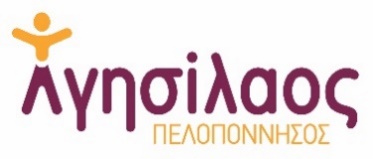 Αίτηση ΣυμμετοχήςΕργαστήριο με θέμα:  «Η συνεισφορά του πολιτισμού στην κοινωνική ένταξη των ατόμων με αναπηρία και χρόνιες παθήσεις στην Περιφέρεια Πελοποννήσου» στο πλαίσιο του Π.Ε. 7 της Πράξης ‘ΑΓΗΣΙΛΑΟΣ’Με το παρόν, θα ήθελα να εκδηλώσω το ενδιαφέρον μου για συμμετοχή στο Εργαστήριο με θέμα: «Η συνεισφορά του πολιτισμού στην κοινωνική ένταξη των ατόμων με αναπηρία και χρόνιες παθήσεις στην Περιφέρεια Πελοποννήσου» της Πράξης ‘ΑΓΗΣΙΛΑΟΣ’, το οποίο θα λάβει χώρα στο Βυζαντινό Μουσείο Αργολίδας - «Αίθουσα Περιοδικών Εκθέσεων & Εκδηλώσεων» (Στρατώνες Καποδίστρια, Άργος, Τ.Κ. 21200), τη Τρίτη 28 Φεβρουαρίου 2023 και ώρες 10:00 έως 15:00.Κατά την διάρκεια του σεμιναρίου, θα υπάρχει coffee break. Σε περίπτωση που υπάρχουν ειδικές διατροφικές ανάγκες ή αλλεργίες (Διαβητική διατροφή, gluten free κλπ) παρακαλούμε διευκρινίστε:…………………………………………………………………………………………………………Μετά τη λήξη του Εργαστηρίου, θα δοθούν βεβαιώσεις παρακολούθησης. Δηλώνω ότι επιθυμώ διερμηνεία στην Ελληνική Νοηματική Γλώσσα: ΝΑΙ / ΌΧΙ Υπογραφή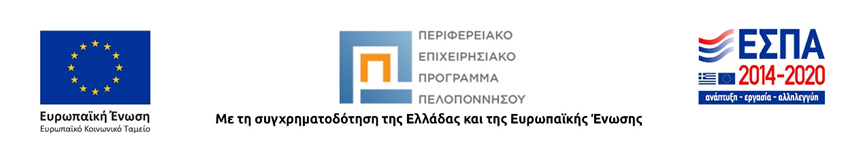 Όνομα Επώνυμο Ιδιότητα Υπηρεσία/ΦορέαςΤηλέφωνο Επικοινωνίας Email 